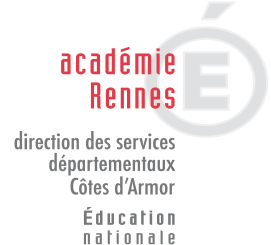 Formulaire de sollicitation de stage de formation à la préparation au certificat d’aptitude professionnelle aux pratiques de l’éducation inclusive - CAPPEI – Session 2017-2018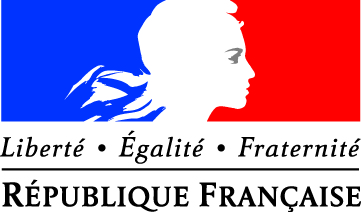 Document transmis à l’Inspecteur de circonscription pour le   7 avril 2017 au plus tard par voie électronique Madame  MonsieurNOM D’USAGE : ………………………………….    NOM DE NAISSANCE : ………………………………PRENOM :………………………………………….    DATE DE NAISSANCE : ……………………………..ADRESSE : ………………………………………………………………………………………………………..CP/VILLE : …………………………………………………………………………………………………………TEL. : ………………………………………………COURRIEL ACADEMIQUE* : ………………………………………………… @ac-rennes.fr* cette adresse électronique sera la seule utilisée pour toute communication entre l’administration et l’enseignant.FONCTIONS ACTUELLES :CORPS :	 INSTITUTRICE	 PROFESSEUR DES ECOLESECOLE : ……………………………………………………………………………………………………………CIRCONSCRIPTION : ……………………………………………………………………………………………DATE DE NOMINATION AU POSTE ACTUEL : ……………………………………………………………...Avez-vous déjà candidaté pour un départ en stage au CAPA-SH ou CAPSAIS ?       OUI      NONAvez-vous déjà participé à un stage de préparation au CAPA-SH ou CAPSAIS ?      OUI      NONAvez-vous déjà essayé de passer le CAPASH ou le CAPASAIS en candidat libre ?  OUI      NONAvez-vous déjà effectué des services dans l’enseignement spécialisé ? 		      OUI      NONSi oui, durée(s) des services effectifs : ………….ans………….moisMettre un numéro de priorité pour les parcours de formation souhaitée : Enseigner en SEGPA ou EREA Travailler en RASED Coordonner une ULIS Enseigner en Unité d’enseignement, en établissement médico-social Exercer comme Enseignant Référent ou comme Secrétaire de CDO Enseigner en milieu carcéral ou en centre éducatif ferméJe suis inscrit (en candidat libre) aux épreuves du CAPA-SH 2017 :       OUI      NONSi la commission retient ma candidature, je m’engage :à exercer durant toute l’année scolaire sur un poste correspondant à la formation choisieà suivre l’intégralité des regroupements de formationà me présenter à l’examenà exercer des fonctions relevant du parcours de formation suivie pendant aux moins trois ans (y compris l’année de formation)							Date et signature du candidat :PARTIE A COMPLETER PAR L’INSPECTEUR DE CIRCONSCRIPTIONNOM et PRENOM du candidat :………………………………………………………………………………………………....NOM DE L’INSPECTEUR :………………………………………………………………………………………………………DATE DE L’ENTRETIEN : ………………………………………………………………………………………………………MOTIVATION DU CANDIDAT :……………………………………………………………………………………………………………………………………….………………………………………………………………………………………………………………………………………………………………………………………………………………………………………………………………………………….………………………………………………………………………………………………………………………………………………………………………………………………………………………………………………………………………………….APTITUDE A S'INSERER DANS UNE EQUIPE DE TRAVAIL :………………………………………………………………………………………………………………………………………………………………………………………………………………………………………………………………………………………………………………………………………………………………………………………………………………………………………………………………………………………………………………………………………………………………………………………………………………………………………………………………………………………………………CAPACITE D'ADAPTATION AUX FONCTIONS SOLLICITEES :………………………………………………………………………………………………………………………………………………………………………………………………………………………………………………………………………………………………………………………………………………………………………………………………………………………………………………………………………………………………………………………………………………………………………………………………………………………………………………………………………………………………………CAPACITE A SUIVRE UNE FORMATION SPECIALISEE DANS LES CONDITIONS PREVUES PAR LES TEXTES :………………………………………………………………………………………………………………………………………………………………………………………………………………………………………………………………………………………………………………………………………………………………………………………………………………………………………………………………………………………………………………………………………………………………………………………………………………………………………………………………………………………………………AVIS GLOBAL DE L’INSPECTEUR FAVORABLE DEFAVORABLEDate et signature :